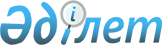 О внесении изменений в решение Шиелийского районного маслихата от 27 декабря 2017 года №19/2 "О бюджете поселка Шиели на 2018-2020 годы"
					
			С истёкшим сроком
			
			
		
					Решение Шиелийского районного маслихата Кызылординской области от 20 марта 2018 года № 21/2. Зарегистрировано Департаментом юстиции Кызылординской области 5 апреля 2018 года № 6228. Прекращено действие в связи с истечением срока
      В соответствии со статьей 9-1 Бюджетного кодекса Республики Казахстан от 4 декабря 2008 года и статьей 6 Закона Республики Казахстан от 23 января 2001 года "О местном государственном управлении и самоуправлении в Республике Казахстан", Шиелийского районный маслихат РЕШИЛ:
      1. Внести в решение Шиелийского районного маслихата от27 декабря 2017 года № 19/2 "О бюджете поселка Шиели на 2018-2020 годы" (зарегистрировано в Реестре государственной регистрации нормативных правовых актов за номером 6148, опубликовано в эталонном контрольном банке нормативных правовых актов Республики Казахстан от 25 января 2018 года) следующие изменения:
      пункт 1 изложить в новой редакции:
      1. Утвердить бюджет поселка Шиели на 2018-2020 годы согласно приложению1 соответственно, в том числе на 2018 год в следующих объемах:
      1) доходы - 299 780тысяч тенге, в том числе:
      по налоговым поступлениям - 116 044 тысяч тенге;
      по неналоговым поступлениям - 360тысяч тенге;
      по поступлениям от продажи основного капитала - 0;
      по поступлениям трансфертов - 183 376тысяч тенге;
      2) затраты - 299 780 тысяч тенге;
      3) чистое бюджетное кредитование - 0;
      бюджетные кредиты - 0;
      погашение бюджетных кредитов - 0;
      4) сальдо по операциям с финансовыми активами - 0;
       приобретение финансовых активов - 0;
       поступления от продажи финансовых активов государства - 0;
      5) дефицит бюджета (профицит) - 0; 
      6) финансирование дефицита бюджета (использование профицита) - 0;
      поступление займов - 0; 
      погашение займов - 0; 
      используемые остатки бюджетных средств - 0;
      приложение 1 к указанному решению изложить в новой редакции согласно приложению 1 к настоящему решению.
      3. Настоящее решение вводится в действие с 1 января 2018 года и подлежит официальному опубликованию. Бюджет поселка Шиели на 2018 год
					© 2012. РГП на ПХВ «Институт законодательства и правовой информации Республики Казахстан» Министерства юстиции Республики Казахстан
				
      Председатель сессии
Шиелийского районного маслихата

П. Маханбет

      Секретарь Шиелийского
районного маслихата 

Б. Сыздық
Приложение 1 к решению Шиелийского районного маслихата от "20" марта 2018 года №21/2Приложение 1 к решению Шиелийского районного маслихата от " "27" декабря 2017 года №19/2
Категория
Категория
Категория
Категория
Категория
Сумма, тысяч тенге
Класс
Класс
Класс
Класс
Сумма, тысяч тенге
Подкласс
Подкласс
Подкласс
Сумма, тысяч тенге
Специфика
Специфика
Сумма, тысяч тенге
Наименование
Наименование
Сумма, тысяч тенге
1.Доходы
1.Доходы
299780
1
Налоговые поступления
Налоговые поступления
116044
01
Подоходный налог
Подоходный налог
60000
2
Индивидуальный подоходный налог
Индивидуальный подоходный налог
60000
04
Hалоги на собственность
Hалоги на собственность
55694
1
Hалоги на имущество
Hалоги на имущество
3270
3
Земельный налог
Земельный налог
4424
4
Hалог на транспортные средства
Hалог на транспортные средства
48000
05
Внутренние налоги на товары, работы и услуги
Внутренние налоги на товары, работы и услуги
350
1
Сборы за ведение предпринимательской и профессиональной деятельности
Сборы за ведение предпринимательской и профессиональной деятельности
350
2
Неналоговые поступления
Неналоговые поступления
360
01
Доходы от государственной собственности
Доходы от государственной собственности
10
5
Доходы от аренды имущества, находящегося в государственной собственности
Доходы от аренды имущества, находящегося в государственной собственности
10
04
Штрафы, пени, санкции, взыскания, налагаемые государственными учреждениями, финансируемыми из государственного бюджета, а также содержащимися и финансируемыми из бюджета (сметы расходов) Национального Банка Республики Казахстан
Штрафы, пени, санкции, взыскания, налагаемые государственными учреждениями, финансируемыми из государственного бюджета, а также содержащимися и финансируемыми из бюджета (сметы расходов) Национального Банка Республики Казахстан
250
1
Штрафы, пени, санкции, взыскания, налагаемые государственными учреждениями, финансируемыми из государственного бюджета, а также содержащимися и финансируемыми из бюджета (сметы расходов) Национального Банка Республики Казахстан, за исключением поступлений от организаций нефтяного сектора
Штрафы, пени, санкции, взыскания, налагаемые государственными учреждениями, финансируемыми из государственного бюджета, а также содержащимися и финансируемыми из бюджета (сметы расходов) Национального Банка Республики Казахстан, за исключением поступлений от организаций нефтяного сектора
250
06
Прочие неналоговые поступления
Прочие неналоговые поступления
100
Прочие неналоговые поступления
Прочие неналоговые поступления
100
3
Поступления от продажи основного капитала
Поступления от продажи основного капитала
0
4
Поступления трансфертов 
Поступления трансфертов 
183376
02
Трансферты из вышестоящих органов государственного управления
Трансферты из вышестоящих органов государственного управления
183376
3
Трансферты из районного (города областного значения) бюджета
Трансферты из районного (города областного значения) бюджета
183376
Функциональная группа 
Функциональная группа 
Функциональная группа 
Функциональная группа 
Функциональная группа 
Сумма, тысяч тенге
Функциональная подгруппа
Функциональная подгруппа
Функциональная подгруппа
Функциональная подгруппа
Сумма, тысяч тенге
Администратор бюджетных программ
Администратор бюджетных программ
Администратор бюджетных программ
Сумма, тысяч тенге
Программа
Программа
Сумма, тысяч тенге
Наименование
Сумма, тысяч тенге
2.Затраты
299780
01
Государственные услуги общего характера
43898
1
Представительные, исполнительные и другие органы, выполняющие общие функции государственного управления
43898
124
Аппарат акима города районного значения, села, поселка, сельского округа
43898
001
Услуги по обеспечению деятельности акима города районного значения, села, поселка, сельского округа
43898
07
Жилищно-коммунальное хозяйство
160729
3
Благоустройство населенных пунктов
160729
124
Аппарат акима города районного значения, села, поселка, сельского округа
160729
008
Освещение улиц в населенных пунктах
66076
009
Обеспечение санитарии населенных пунктов
37880
011
Благоустройство и озеленение населенных пунктов
56773
08
Культура, спорт, туризм и информационное пространство
35153
1
Культура, спорт, туризм и информационное пространство
35153
124
Аппарат акима города районного значения, села, поселка, сельского округа
35153
006
Поддержка культурно-досуговой работы на местном уровне
35153
12
Транспорт и коммуникации
15000
124
Аппарат акима района в городе, города районного значения, поселка, села, сельского округа
15000
045
Капитальный и средний ремонт автомобильных дорог улиц населенных пунктов
15000
13
Прочие
45000
9
Прочие
45000
124
Аппарат акима города районного значения, села, поселка, сельского округа
45000
040
Реализация мероприятий для решения вопросов обустройства населенных пунктов в реализацию мер по содействию экономическому развитию регионов в рамках Программы развития регионов до 2020 года
45000
3.Чистое бюджетное кредитование
0
4. Сальдо по операциям с финансовыми активами
0
5. Дефицит (профицит) бюджета
0
6. Финансирование дефицита (использование профицита) бюджета
0
7
Поступление займов
0
16
Погашение займов
0